ΕΚΔΗΛΩΣΗ- ΣΥΖΗΤΗΣΗ ΟΜΑΔΕΣ ΕΚΠΑΙΔΕΥΤΙΚΗΣ ΥΠΟΣΤΗΡΙΞΗΣ-ΝΕΕΣ ΔΟΜΕΣ -ΑΞΙΟΛΟΓΗΣΗ(ΠΡΟΓΡΑΜΜΑΤΙΣΜΟΣ ΚΑΙ ΑΠΟΤΙΜΗΣΗ ΕΚΠΑΙΔΕΥΤΙΚΟΥ ΕΡΓΟΥ ΣΧΟΛΙΚΗΣ ΜΟΝΑΔΑΣ)Συναδέλφισσες, Συνάδελφοι,Το Υπουργείο Παιδείας με τον Ν. 4547/2018 και ειδικότερα τα άρθρα 10 και 11 που προβλέπουν τη σύσταση Ομάδων Εκπαιδευτικής Υποστήριξης σε κάθε σχολείο, επιχειρεί την πλήρη ένταξη δομών, εκπαιδευτικών και μαθητών ειδικής αγωγής στα γενικά σχολεία. Υιοθετώντας τις βασικές αρχές της Ε.Ε. για τη «λειτουργικότητα της αναπηρίας» και την «συμπερίληψη» προωθεί την άμεση εφαρμογή του μέτρου.Το σωματείο μας στην προσπάθειά του να ενημερώσει τα μέλη του πάνω στα σοβαρά εκπαιδευτικά θέματα που ανοίγει το νομοθετικό πλαίσιο των Νέων Δομών στην Εκπαίδευση, θέματα που πρόκειται να επηρεάσουν συνολικά τη λειτουργία του δημόσιου σχολείου επεμβαίνοντας στην ποιότητα του παραγόμενου εκπαιδευτικού έργου, αξιολόγηση κλπ, διοργανώνει σχετική εκδήλωση- συζήτηση.Σας περιμένουμεΠροσκαλεσμένοι εισηγητές μας:Θεοδώρα Δριμάλα, μέλος του Δ.Σ. της Δ.Ο.Ε., εκπρόσωπος της Αγωνιστικής Συσπείρωσης ΕκπαιδευτικώνΦιλίππου Κωνσταντίνα, συνάδελφος στο Τ.Ε. του 11ου Δ. Σ. Αργυρούπολης, 
μέλος του Δ.Σ. του Πανελλήνιου Επιστημονικού Συλλόγου Ειδικής Αγωγής (Π.Ε.Σ.Ε.Α.) και Υπεύθυνη της Επιστημονικής Επιτροπής του ΠΕΣΕΑ για τα Τμήματα Ένταξης.ΓΙΑ ΤΟ Δ.Σ.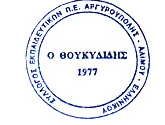 ΣΥΛΛΟΓΟΣ ΕΚΠΑΙΔΕΥΤΙΚΩΝ Π.Ε ΑΡΓΥΡΟΥΠΟΛΗΣ - ΑΛΙΜΟΥ- ΕΛΛΗΝΙΚΟΥ«Ο ΘΟΥΚΥΔΙΔΗΣ»
Κυκλάδων 7, ΑργυρούποληΠληροφ.: Χριστίνα Αγγελονίδη (2109922610/6945385686)Βάνια  Ξιφαρά(210 9913100 / 6944334752)                         
email: syllogos.pe.thoukididis@gmail.comΑργυρούπολη, 12/02/2019
Αρ. Πρωτ.: 95Προς τα Μέλη του ΣυλλόγουΠαρασκευή 15 Φεβρουαρίου στις 19.006ο Δημοτικό Σχολείο Αργυρούπολης, (Κυκλάδων 7)Η ΠΡΟΕΔΡΟΣΧΡΙΣΤΙΝΑ ΑΓΓΕΛΟΝΙΔΗΗ ΓΡΑΜΜΑΤΕΑΣΒΑΝΙΑ ΞΙΦΑΡΑ